Постановление главы Городского округа Верхняя Тура
от 15.10.2019 №247О начале приема предложений от населения о предлагаемых мероприятиях по благоустройству общественной территории – парка Победы-Мемориала Славы и прилегающих территорий Городского округа Верхняя Тура и определении пунктов сбора таких предложений	В целях реализации на территории Городского округа Верхняя Тура мероприятий, направленных на формирование современной городской среды, комфортной и благоприятной для проживания населения, в соответствии со статьей 16 Федерального закона от 6 октября 2003 года № 131-ФЗ «Об общих принципах организации местного самоуправления в Российской Федерации», руководствуясь Уставом Городского округа Верхняя Тура,ПОСТАНОВЛЯЮ:1. С 17 октября по 31 октября 2019 года провести прием предложений среди граждан по мероприятиям, которые целесообразно реализовывать на общественной территории – парке Победы-Мемориала Славы и прилегающих территориях Городского округа Верхняя Тура, подлежащей благоустройству, в рамках Всероссийского конкурса лучших проектов создания комфортной городской среды в 2020 году.2. Общеобразовательным учреждениям провести прием предложений среди учащихся, достигших 14-летнего возраста и имеющих место жительство на территории Городского округа Верхняя Тура, по мероприятиям, которые целесообразно реализовывать на общественной территории – парке Победы-Мемориала Славы и прилегающих территориях Городского округа Верхняя Тура, подлежащей благоустройству, в рамках Всероссийского конкурса лучших проектов создания комфортной городской среды в 2020 году, в виде дизайн-игр, разработки школьных проектов (рисунки, сочинения, пожелания, макеты).3. Определить пункты сбора приема предложений от граждан по следующим адресам:	4. Опубликовать настоящее постановление в газете «Голос Верхней Туры» и разместить на официальном сайте Администрации Городского округа Верхняя Тура.	5. Контроль за исполнением настоящего постановления оставляю за собой.	Глава городского округа					    		       И.С. Веснин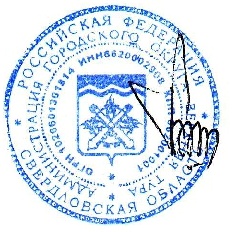 № строкиАдрес пункта сбораДни приемаЧасы приема12341.ул. Иканина, 77 (Администрация Городского округа Верхняя Тура)17.10.2019 – 31.10.2019 (кроме выходных)8:00 – 16.002.ул. Машиностроителей, 11 (Муниципальное бюджетное учреждение культуры «Центральная городская библиотека им. Ф.Ф. Павленкова»)17.10.2019 – 31.10.2019 (кроме субботы)10:00 – 19:003. электронная почта: admintura@yandex.ru17.10.2019 – 31.10.2019круглосуточно